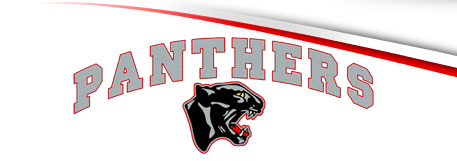 8th Annual Bridgewater-Raritan Basketball CampCamp NotesMonday, July 25, 2016Bridgewater-Raritan Varsity Head Coach: Gene McAteerWelcome to Basketball CampPay attention to detail: Personal responsibility and accountability are expectations at basketball camp. This means you stay with your group, pay attention to instructions, and be ready to act.The ability to listen attentively and focus on instruction is expected from all campers of all ages.Listening skills & eye contactAnticipate what the coach will say. Guess what is coming next. Then listen intently to see if you were right.Listen to what your coaches tell you & watch the demonstrations by the high school & college players. Be ready to try the drills when you get the chance.Be alert & ready to do what you are asked. This way less time is wasted and you will have more time to play basketball.If you listen & try new things, you have the opportunity to learn and grow as a player. The key to success however, is to work on your own when you leave camp. This is how you become a better basketball player.Monday Morning StationsBall handling with 1 ball with Coach Alden Christensen and Griffin RosenPlayers will practice ball handling in a stationary position with right and left handAnkle, waist, and shoulder height dribblesIn and out moveCrossoverRolling ball front to back on the side of their bodyPlayers need to work on keeping their head up to see the floorLay-ups  with Coach Sterling WhiteRegular lay-ups focusing on proper foot work and extending up to the basketRight hand and right leg is up and you are jumping off of your left legLeft hand and left leg is up and you are jumping off of your right legPanther Shooting with Coach Addison RiellyTwo teams shoot from the elbow first to a certain makes wins; played at the end of camp daily3 Line Passing to 2 on 1 with Coach TJ Drsicoll3 line passing drill in which the players line up one in the middle of the key and the other two on the wingsThe player in the middle will pass back and forth to the wing alternating back and forthOnce the players reach half court the two outside players will have a two on one opportunity against the player that was in the middleThe offensive will have one shot and one offensive rebounding opportunity to scoreMonday Morning’s Contest Partner X – OutThis contest improves a players pivoting, ability to push the ball out, and finishing at the rim with a lay-upThe player will start on one of the two elbowsThe player has 45 seconds to make as many lay-ups as possible, make or miss they will gather their rebound and dribble to the opposite elbow then pivot and go back to the basket to attempt another lay-upFor the purposes of getting as many campers the most repetitions in contest we partnered them up. So both players will start on the same elbow, once the first shots and begins dribbling to the opposite elbow their partner will go.Players will also work on dribbling with their heads up so they do not collide with their teammates.The partners will report their score to the coach and the highest tandems will advance to the finals on Friday.Monday Afternoon’s Contest Hot ShotIn hot shot, players have 45 seconds to make as many shots as possible from different locations on the floorEach location is worth a different value Block is worth 2, elbow 3, foul shot 4, and three pointer with 5Players must shoot one shot from each block, one from each elbow, a foul shot, and a three before they can move around freelyThey cannot shoot the same point value shot twice in a rowTuesday, July 26, 2016Tuesday Morning’s Contest is the Mikan DrillThe Mikan Drill is named after NBA great – George Mikan who was a Hall of Fame pro player in the 1940’s & 1950’s. George excelled at left hand & right hand baby hook shots around the basket.The modern version of the Mikan Drill features continuous righty & lefty lay-ups.Players must quickly move and get a good angle so that they may bank the ball in high & soft off the square.Make or miss, players rebound the shot and step through to the other side.Again, get a good angle so that you are not attempting a shot from directly under the rim.In the contest, players strive to score as many lay-ups as possible in a 30 or 45 secondsBridgewater-Raritan Varsity Head Coach: Gene McAteer: Monday’s Agility DrillBalancing on the ballHave player go into a push up position to do a variety of balancing, strength, and agility drills.The first basic drill is to have feet on the ball while holding your body in an up push up position.The second position is having both hands on the ball and balance.To make the drill harder have player try and perform a push up with hands or feet on the ball. To build on the agility balancing on the ball we incorporate a  push-ups on the ballThe positions from Monday are having either both hands or both feet on the ball and balance.To make the drill harder have the player try and perform a push up with hands or feet on the ball.Another drill that can be done requires the player to have one hand on the ball, feet on the ground, and other hand on the ground.The player will do a push up with the ball under one hand then roll it to the other hand and do a push up again.Campers got a chance to perform the different balancing drills as part of their afternoon rotationsPush-ups on the ballThese push-ups are an extension of Coach McAteer’s balancing on the basketball lectureIf you are not able to balance on the ball you will not be able to do push-ups on the ballFirst, have both feet on the basketball and perform a push-upSecond, have both hands on the basketball and perform a push upThird, have one hand on the basketball and one on the ground and perform a push-up, try with your right hand on the basketball and then your left hand on the basketballFourth, one hand on the basketball one on the ground and after roll the ball to the opposite hand for another push-upFifth, two basketballs and one hand on each ballSixth, four basketballs, one hand and one foot on each basketballTuesday Afternoon’s Contest is 1 on 1The 1 on 1 contest helps us create even teams for fair and competitive gamesOffensive Teaching pointsBe in triple-threat position ready to drive or shoot. Use a shot fake or jab step to try and get the defense off balance or out of good position. As often as you can, drive the ball to the basket and get a close to the rim as possible.Use your jab step to help get an open shot. More often now, players are being taught to jab directly at the defender, directly between their legs to illicit a reaction from the defense.Jab step then drive to the basket – {JAB & GO}Jab step to back your defender off then shoot your jump shot - {JAB & JUMPER}Jab step then step across and go to the basket –{JAB & CROSS}Bridgewater-Raritan Varsity Head Coach: Gene McAteerDefensive Teaching pointsStay between the hoop and the player with the ball. Be down in an athletic stance with your feet more than shoulder width apart. You should be about an arms-length away from the ball handler. Be ready to ‘step & slide’ as the offense dribbles in an attempt to cut off the dribbler and force her into a tough shot farther away from the basket. The final element on defense is to put a hand up on the shot, box out, & rebound the ball.Wednesday, July 27, 2016Wednesday’s Teaching StationsAgility Ladder with Coach Alden ChristensenTwo feet in each rung of the ladder jumping forwardStand on the side of the ladder, right foot in, left foot in, right out the other side, left out the other side, move to next rungStand on the side facing the ladder, both feet in then both feet out moving up the ladderStand at base of the ladder and quick stutter steps right in left in same rung then move up the ladder Rebound catch quick off feet with Coach Jerry JabbourAgain works on players quickness off the floor and explosivenessPlayers need to be able to rebound the ball and quickly spring back up to lay it in as to give the defense less time to recoverStar passing Drill with Coach Mitchell D’EliaPlayer 1 starts with ball at the right blockPlayer 2 is at the three point line between the wing and top of the keyPlayer 3 is in the corner opposite player 2Player 4 is in opposite corner as player 3Player 5 is in a similar position as player 2 on other wingLine under the basket behind player onePlayer 1 passes to player 2 then follows their pass to the rightPlayer 2 passes to player 3 then follows their pass to the rightPlayer 3 passes to player 4 and follows to the rightPlayer 5 cuts the basket as player four throws a bounce pass for a lay-upPlayers must meet the pass not just stand and wait for itAfter the lay-up is made or missed the next player gets the ball before it hits the ground and starts immediately2 ball stationary dribbling with Coach Griffin RosenSimilar to 1 ball except working on both hands at onceAdded to the drill is alternating dribbles where one ball hits the floor while the other is upPlayers need to work on keeping their head up to see the floorIt is much easier for some to keep their head up with one ball, but even practicing with two the head must be up to see the floorLay-Ups with Coach Mark BiedaContinue to work on lay-upsFocus on changing momentum from out to upPlayers tend to end up out of bounds when shooting lay-ups at full speed because they lack the ability to switch their momentumPlayers will want to slow themselves in the last step or two to help them extend up towards the rim changing the momentum so they stay in boundsAdded in power lay-upsPlayer will jump stop at the blockThen off of two feet power up for the lay inThis will help the player stay under control and possibly avoid a charge being called against themHorseshoe ShootingPlayers will run around the three point lineIn the opposite corner a player waits with the ballOnce the first player gets to the corner they will receive a little flip pass from their teammate as to simulate coming off a screen and must square their body to the basket to shootThis drill works on conditioning and pivotingBasketball Ball Agility Drills with Coaches TJ Driscoll and Micky SangiminoDrills Seen Above in Tuesday’s Lecture by Coach McAteerWednesday Morning’s Contest is X - OutThis contest improves a players pivoting, ability to push the ball out, and finishing at the rim with a lay-upThe player will start on one of the two elbowsThe player has 45 seconds to make as many lay-ups as possible, make or miss they will gather their rebound and dribble to the opposite elbow then pivot and go back to the basket to attempt another lay-upPro Contest 2 Ball X – OutSame drill however the player must dribble two basketballs to the elbow and in for the lay-upThey will shoot the lay-up with one hand one ballWednesday Afternoon’s Contest is 2 on 22 on 2 basketball helps teach certain aspects of the gameTeams were selected at random in each age groupIf the offense scores they stay and accumulate wins, if the defense gets a stop they will then go to offense and a new team will come on the courtOffensive FocusMoving without the ball whether it be a basket cut or a v-cut to get yourself open for a pass.Pick and roll basketball which also includes the pick and pop game.Defensive focusOn ball defense and denial defense“Bumping the cutter” or not allowing the offensive player to cut in front of you for an easy lay-upCommunication on ball screen defense whether to switch, hedge, go under, or fight over the screenThursday, July 28, 2016Thursday Morning’s Contest is Ray Allen Corner ShootingPlayers will have 45 seconds to shoot and make as many corner jumpers as they can.There will be a passer at the foul line to deliver a pass to the shooter.The shooter will back pedal to the sideline and run in to the corner so they are stepping into every shot they take.Two rebounders will be under the basket like in the Steph Curry shooting contest.Bridgewater-Raritan Varsity Head Coach: Gene McAteer “Passing Tag”Passing Tag is a game that incorporates all of the vital components of being a solid offensive basketball team.Players must be able to pass, catch, & communicate with one another while running, sliding, & moving at game speed.The objective for the team with the ball is to tag the other team’s players with the ball which would result in that particular player being eliminated!Play continues until all five members of the other team have been tagged out.The team that does not have the ball must “run away” and avoid being tagged out for as long as they possibly can. The game is played in the half court.No dribbling is allowed. And, you may not throw the ball at the other team.Once you catch the ball, you may pivot but that is all the movement that is allowed as you stretch and try to tag people out.In tagging the other team, you must maintain solid possession of the ball.If you drop the ball while trying to tag out the other team, the person is safe.One of the keys to success is for the team with the ball to pick one player and surround that one guy. Try to trap each person near the sideline and pass the ball more quickly than the player can move.To make the game competitive keep track of which team tags out the other squad in less time.Argentina Passing DrillPut a player in each corner of the court, a player on both sidelines positioned at center court, and to right under the basket on the baselineThe two balls start with two players standing opposite each otherThe pass the ball to the person to the right of them and then exchanges places with the player opposite of them…run!The ball continues around the court after each player passes he runs to the opposite spot i.e. - one center court sideline to the otherMake players stop in the middle of the drill and switch direction the ball is passed or the type of passBridgewater-Raritan Varsity Head Coach: Gene McAteer Bag of TricksSolo Tennis ball, ball handlingPlayers will dribble with their right and left hands while tossing a tennis ball in the air with the opposite handThis will have the players maintain a dribble while focusing on something  other than the dribbleThe next drill is the player will do a lunge while dribbling and tossing the ball, when they get into a lunge position they will toss the tennis ball between there leg and catch itAnother more advanced drill is to allow the tennis ball to hit the floor, as it hits the floor the player will perform a dribble move before attempting to catch the tennis ball before it hits the floorThe advanced drill can be done with two dribble moves before attempting to catch the tennis ball before it hits the floor againPlayers can also attempt to perform three dribble moves before catching it as wellPartner Tennis ball, ball handlingPartners will stand lane line distance apartThey will both begin to dribble a basketball in their right hand as they play catch with the tennis ballThe players will then put the basketball in their left hand and begin dribbling as they play catch with their right handPlayers will then perform a dribble move after the toss the tennis ball before receiving a toss backYou can keep adding to the drill with double moves or movementThursday Afternoon’s Contest is SwishCampers will each shoot 12 foul shots (Rookie and High School move a little closer).If the player swishes the shot they receive 2 points, if they make the shot using the rim or backboard they get 1. If they miss they get 0. Players shoot 4 shots and then rotateFriday, July 29, 2016Championship FridayFriday afternoon we have our contest finals as well as our Panther Shooting Tournament. Each league will have the top 12 campers, based on results from the week, compete to win the competition finals in a 1 on 1 Tournament, X – Out, Mikan, and Hotshot. The Panther Shooting Tournament is a bracket tournament in which every team will compete. Each round will be played to a different make total until we crown a championWinning, Losing, sportsmanship, and character…Enthusiasm is a great thing; however, make sure that it is in a positive manner. Winning and losing is something that applies to all players of all skill levels because no matter how good you are, eventually you are going to lose at something.How you behave after a win or loss shows a lot about your character.  You should strive to win and lose with class and style; because how you act reveals a lot about who you are as a person.These characteristics are essential not just in basketball but in life as well. It is important to be respectful in victory and defeat to the opponent. It is easy to shake hands in victory but it shows more when you are able to after to defeat.Tuesday Morning’s Contest is the Foul ShootingWednesday’s Teaching Stations	Solo Tennis Ball Handling with Coach Sterling White		As seen above in Coach McAteer’s Thursday’s Lecture	Partner Tennis Ball Handling with Coach Alden ChristensenAs seen above in Coach McAteer’s Thursday’s Lecture	Panther Shooting From the Wing with Coach Addison ReillyDaily Panther shooting game however, instead of playing from the elbow campers play from the wing	Drive, Jump stop, and Kick with Coach Mitchell D’EliaThere will be two lines at half court, one on the left and one on the right. Balls will be on the left side to start. The player will dribble in to the three point line and make a dribble move to get into the lane. They will jump stop in the lane. The opposite line will drift down the court from the half court line to the wing with the initial dribble. As the ball handler attacks the lane they will fade to the corner for a kick pass for a jumper.	Argentina Passing with Coach Griffin Rosen		As seen above in Coach McAteer’s Thursday LectureLine Passing to 2 on 1 with Coach TJ Driscoll3 line passing drill in which the players line up one in the middle of the key and the other two on the wings. The player in the middle will pass back and forth to the wing alternating back and forth. Once the players reach half court the two outside players will have a two on one opportunity against the player that was in the middle. The offensive will have one shot and one offensive rebounding opportunity to score	Attack the Basket with Coach Jerry JabbourThere is a line at half court with three basketballs in the line. Players dribble full speed to the three point line and make a dribble move: crossover, between the legs, behind the back, spin move. They will then attack the basket and finish with a different finishing move each time; power lay-up, one foot lay-up, floater, euro step	Close out Shooting with Coach Micky SangiminoThere is a line under the basket where the players have a ball. There is one shooter at the free throw line. The first player on the baseline passes the ball to the player on the free throw line. The passer proceeds to close out having a hand high to contest the shot and chopping their feet to stay under control. They are not trying to block the shot. The shooter will catch and pump fake, using the ball, and their entire body to sell the fake. They will then take one dribble left or right into a pull-up jumper. The passer then turns and gets their hands ready as they will be the next shooter. Shooter gets their own rebound and goes to the line under the basket.Rookie Contest ResultsHigh School Contest ResultsCollege Contest ResultsCollege Contest Results (cont)Pro Contest ResultsPro Contest Results (cont)8th Annual Bridgewater-Raritan Basketball CampCamp NotesWeek 5:  July 25 – July 29, 2016“Individual Offensive Improvement”Advanced Workout with Coach Alex Mahony Rutgers Prep Varsity Coach and “I’M Possible” TrainerCoach Alex Mahony’s Drill of the DayZ – Series Stationary Ball Handling2 hard dribbles then crossover2 hard dribbles then Between the legs2 hard dribbles then behind the backCombinations for the above movesThe “Z” crossover the through the legs then behind the back with no dribbles in between and done continuously3 Cone DrillOne at the top of the key and one at each elbowStart at the top make a dribble move at the top cone then go to the elbow cone on that sidePerform a dribble move at that cone going to the middle of the laneEither jump stop or a left right step in into your jump shotThen go the opposite directionCoach Alex Mahony’s Drill of the Day2 Ball Pin Dribble with Scoop Pass Player 1 will be facing the basket with two basketballs at the three point line as player 2 faces them at the foul linePlayer 1 will dribble two basketballs at onceWhen your partner (player 2) says pin, player 1 will pin the ball to the floorThen player 1 will perform a dribble move while low to the ground on the move they will throw player 2 a scoop passThen player 2 will throw the ball back to player 1 who will immediately pin the ball againOnce they pin it they will perform a dribble move and take one dribble to attack the basket and finish or shot a pull up jumperCoach Alex Mahony’s Drill of the DayPlayer 1 starts facing the basket at the volleyball line on the wing with the basketball in their inside hand while Player 2 faces them at the elbow with a tennis ballPlayer 2 tosses Player 1 the tennis ball while Player 1 makes a move so the basketball is in their outside hand and the tennis ball is in their inside handPlayer 1 takes 2 speed dribbles attacking the basket then pins the tennis ball to the groundOnce they pin it they will perform a dribble move and take one dribble to attack the basket and finish or shoot a pull up jumper Coach Alex Mahony’s Drill of the DayExtended Full Court Zigzag1 cone in the center of the lane, 1 cone at each elbow, one cone in the middle of the floor, 2 cones at the lane line extended slightly ahead of the middle cone, 1 cone at half court and then the other side of the court identical minus the cone in the middle of the lanePlayers will do a crossover at every inside cone and a between the legs dribble at every outside cone after the last cone they will attack the basket and finishPlayers will go to the right side first and then come back and go to the leftYou can mix up any moves at the inside and outside conesHave players work on all movesLastFirstHot ShotMikan1 on 1X-OutRay AllenSwishBraswellJack91311146ChenEthan35N/A626DeliaAndrew108N/A322KovacsOwen18172755PearsonDrewN/AN/AN/AN/A1N/AShahAarush5176822ShamJosen15232N/AXieEthan251146KhanvilkarVikrant001213PravinJeffreyN/A5N/A21N/AWangAlice8N/AN/AN/AN/AN/AEdelmanEric10N/AN/A8N/AN/ASappidiNeilN/A341212712Rookie Partner X-Out ResultsAarush Shah and Eric Edelman – 12 Ethan Chen and Andrew Delia – 10 Josen Sham and Ethan Xie – 3 Drew Pearson and Alice Wang – 7 Jack Braswell and Owen Kovacs – 11Jeffrey Pravin and Vikrant Khanvilkar – 1 Rookies 2 on 2 ResultsOwen Kovacs and Ethan Xie – 4 Neil Sappidi and Josen Sham – 2 Ethan Chen and Jack Braswell – 1 LastFirstHot ShotMikanI on 1X-OutRay AllenSwishBrahmbhattNish518N/A101N/ABraswellMichael414N/AN/A36CiminelliAnthony420N/A125N/AFarleyEvan15N/A523GardnerRichie1228119416HigginsWilliam1111N/AN/AN/A5JaiswalAnshita09N/AN/A1N/AKellamAlex5211834LavenderMaxN/A3N/A11N/A2NemaniHarshithN/A7N/A3N/AN/AWangAndy10151943AlbeeEric8N/A318511BRADYSEAN1022131573CalyanakotiRaghav11321357CollazoJaden622210N/AN/ACzahorAndrew1134216101FoxBrayden8N/A11032GroteFred131542085HerreraMarcusN/AN/AN/AN/A2N/AJAMESMICHAEL5N/AN/A11413LiMegan8N/AN/A145N/ANaiduSiyonaN/A4N/A3N/AN/ANagarajanDhruvN/AN/AN/A4N/AN/AHigh School Partner X-Out ResultsNish Brahmbhatt and Ronit Naik – 14Eric Albee and Andrew Czahor – 13Anthony Ciminelli and Richie Gardner – 12 Megan Li and Max Lavender – 12Raghav Calyanakoti and Andy Wang – 11Michael James and Brayden Fox – 9William Higgins and Alex Kellam – 8 Andrew Czahor and Jaden Collazo– 6 Aesha Acharya and Anshita Jaiswal – 5 Siyona Naidu and Harshith Nemani – 3 Evan Farley and Michael Braswell – 2 High School 2 on 2 ResultsAnthony Ciminelli and Sean Brady – 8 Brayden Fox and Jaden Collazo – 4 Eric Albee and Richie Gardner – 3 Andrew Czahor and Max Lavender – 2 Michael James and Alex Kellam – 1 LastFirstHot ShotMikanI on 1X-OutRay AllenSwishCousineauBen192321136NaikRonit2413N/A715HuJeremy36267925DevlinRiley2122N/A1047GaoDaniel1924N/A1649HENDRICKSONDREW1819N/A522KavetRossN/AN/A13N/AN/AKellamClay43382977LentiniMikey2834N/A13510MagnerJohnny243981357McDermottJames2215N/A5311PayneAlex28N/A71474RondinoneJustin363331256SayaniShaan9222711SlomackDagny34314141015SmeroOwen26N/AN/A632WangKevin35342659XuJoshua1111N/A3201YadavVanshika27N/A2N/A4CinqueJoseph494516138N/AEdelmanBrian43441516810FarrellCasey3241141388HemmigeDhruv232051036PatroneZacharyN/AN/AN/A144N/ARaorane Siddhesh16221713ShahAarnav 2331N/A827ShamKatelyn214N/A112SiebertKylee37327939XieIan4127111211ZhangBryan6039111558LiAlexander254513764PrashadNehaN/AN/AN/AN/A2N/APuthenchiraSean162311044BradySabrinaN/A332669SappidiRishiN/A2111055College Partner X-Out ResultsBrian Edelman and Alex Payne – 43Joey Cinque and Bryan Zhang – 45 John Magner and Justin Rondinone – 34Ian Xie and Jeremy Hu – 29 Mike Lentini and Ben Cousineau – 28 Casey Farrell and James McDermott – 26 Dhruv Hemmige and Sean Puthenchira – 20 Clay Kellam and Drew Hendrickson – 15 Kevin Wang and Joshua Xu – 14 Riley Devlin and Neha Prashad – 8 Zach Patrone and Alex Li – 10 Vanshika Yadav and Katelyn Sham – 7 Alex Payne and Aarnav Shah – 15 College 2 on 2 ResultsAlex Li and Bryan Zhang – 27Joey Cinque and Jeremy Hu – 27 Dagny Slomack and Kylee Siebert – 22 Clay Kellam and Owen Smero – 18 Ian Xie and Dhruv Hemmige – 12 James McDermott and Ben Cousineau – 10 Casey Farrell and Justin Rondinone – 11Johnny Magner and Mikey Lentini – 8 Siddhesh Raorane and Ronit Naik – 6 Daniel Gao and Rishi Sappidi – 6 Kevin Wang and Sean Puthenchira – 2 Ross Kavet and Arnav Shah – 2 Drew Hendrickson and Josh Xu – 1 LastFirstHot ShotMikanI on 1X-OutRay AllenSwishBhattShreyN/A1112N/A1416CohenMaxx251544717LiuDennis1816106817WESSELKEITHN/A7242N/AChanEmily10101127CiarlanteDevin2014143N/A11CILLOANTHONY1012133N/ACohenSam22222971416GARNERJOE25N/AN/A4N/AN/AGladstoneEvan91467612HemmigeIshan181365716LavroffJosh13525N/AN/ALELLIROBERT81812N/AN/AMedovnikJoshuaN/AN/A23N/AN/AMetchRyan1010321016MugfordRiley1010N/AN/A49NunezMekai710N/A3N/A10OakesXanderN/A9N/A6N/A7SleeperEddie75N/AN/AN/AN/ASzetoBrandonN/A1N/A2511TiwariRoshun231255512VulichiRaj221687712WhelanAlec18161876N/AArasappanVishwa1316869N/AHuChrisN/A15177511HuangJonathanN/A14218N/A6NowlanRossN/A134N/A412RaineyMekhi20N/AN/A7614RawlsRyanN/A19N/A614N/ASaxenaAbhishek141416N/A99TrivediTarun131426413WilliamsonPeightonN/AN/AN/AN/A1N/APremShivenN/A165N/AN/AN/AShettyRishabhN/A135N/A59KolenDanielN/A1414N/AN/AN/AMcAteerMacN/A219N/A1012Pro Partner X-Out ResultsDevin Ciarlante and Sam Cohen – 19Vishwa Arasappan and Ryan Rawls – 17Rishabh Shetty and Roshun Tiwari – 17Robert Lelli and Riley Mugford – 17 Dennis Liu and Mekhi Rainey – 16Josh Lavroff and Ryan Metch – 16Jeremy Hu and Jonathan Huang – 16Evan Gladstone and Alec Whelan – 15Mekai Nunez and Anthony Cillo – 14Maxx Cohen and Keith Wessel – 14Abishek Acharya and Raj Vuluchi – 13Shaan Saxena and Tarun Trivedi – 13Joe Garner and Emily Chan – 12Pro 2 on 2 ResultsChris Hu and Jonathan Huang – 23Shrey Bhatt and Vishwa Arasappan – 22 Evan Gladstone and Alex Whelan – 19 Mac McAteer and Devin Ciarlante – 15Abhishek Saxena and Tarun Trivedi – 12 Dennis Liu and Raj Vulichi – 12 Xander Oakes and Mekhi Rainey – 10 Sam Cohen and Maxx Cohen – 10 Mekai Nunez and Anthony Cillo – 9 Josh Lavroff and Ryan Metch – 1 